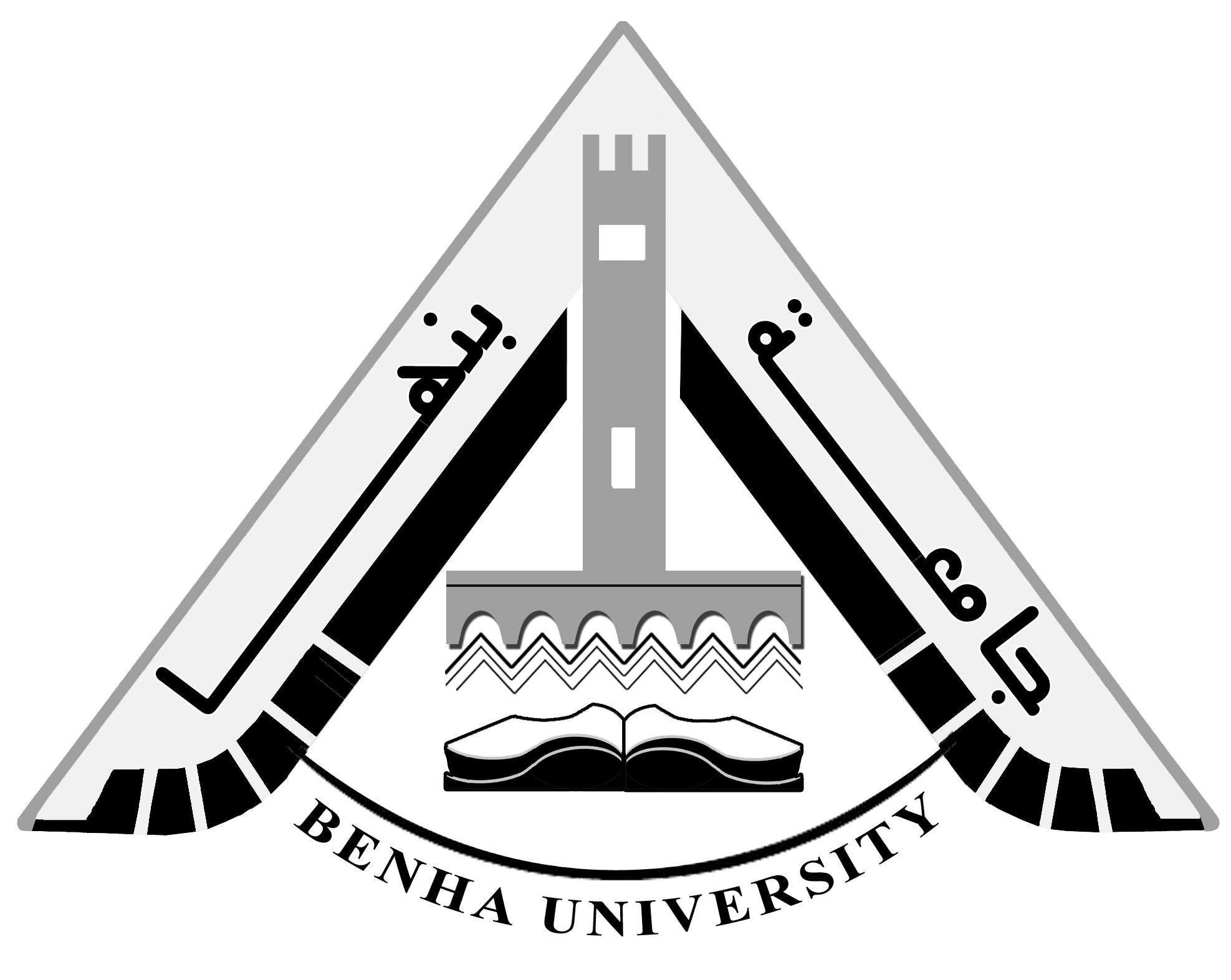 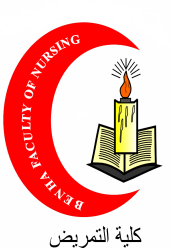 Fourth Year                                                                                         Benha University Date: 9 / 1 /2015                                                                           Faculty of Nursing     Time: 3 hours                                                                                 C. H. Ng. DepartmentCommunity Health Nursing Final ExamAll questions should be answered                 (Total marks 80)I- Match the correct answer in column (A) with corresponding answer in column (B)                                                                                    (10 marks)II- put (T) if the statement is correct and (F) if the statement is wrong                                                                    (   15   Marks)III- Choose the best answers: -                                         (20 Marks)1- Cultural factors which hinder rural development include:Seasonal recreational activities and leisure timeMisunderstand religious ideas Uncleanliness protected from evil eyeHaving large number of children                a) 1, 2, 4           b) 1, 3, 4                   c) 2, 3, 4       d) 1,2,3,4          2- Health system constraints include:Lack of adequate training Lack of enough motivations Short- coming in communication and transportUnder utilization of services in certain program         a) 1, 23              , b) 1, 3, 4              c) 2, 3, 4         d) 1,2,3,4          3- Factors that contribute to violence include:Intolerance and ignorance Media influence Maldevelopment or deprivationPolitical and religious ideology    a) 1, 2, 4                  b), 3, 4                c) 2, 3, 4           d) 1,2,3,4           4- Risk factors for lung cancer include:Previous lung diseaseExposure to radon gasesCancer treatment Droplet infection a) 1, 2 ,4                b)1,2, 3          c) 2,3, 4          d) 1,2,3,4                      5- Types of community assessment methods are:-Problem- Oriented assessment Comprehensive assessment Windshield survey Descriptive epidemiological studies        a) 1, 2, 4                 b) 2, 3,4                     c) 1, 2,3       d) 1,2,3,4          6- Health promotion involves education for:-Healthy life styleImmunization for selected conditionsPolitical activity to create conditions that promote healthOpenly discuss care with patient and family       a) 1, 4, 3                 b) 1, 2, 3                     c) 2, 3, 4          d) 1,2,3,4          7- Tertiary prevention in chronic diseases includes:-Preventing loss of function in affected systemsMonitoring health status Promoting adjustmentEmphasizes on promotive services       a) 1, 2, 3                 b)2, 3, 4                     c) 1, 3, 4           d) 1,2,3,4          8-Factors contribute to increasing homeless persons including:  Alcohol and drug addiction Physical problem Low socioeconomic status Emergency demand on income        a) 1,2, 3                 b)1, 3,4                     c) 1,2, 4           d) 1,2,3,4          9-Importances of home visit that:Applying principle of communication Promote adequate, effective family care  Uses of health related resources  Promote healthful environment        a) 1,3,4                 b)2, 3,4                     c) 1,2, 4           d) 1,2,3,4           10-Prerenal causes of acute renal failure:-1-Glomerulonephritis2-Hemorrage 3-Hypovolemia4-Septic shocka) 1,3,2                 b)1,3, 4                     c) 2,3, 4       d) 1,2,3,4          11-Needs of people with disabilities include:-1-Accessing the health services2-Cancer screening3-Changing lifestyle 4-Integration in their society a) 1, 2, 4                 b) 1, 2, 3                     c) 2, 3, 4    d) 1,2,3,4          12-The most common causes of disability:-LiteracyInsalubrious housingTerrorismPersonal behaviora)2, 3,4                 b)1, 3, 4                     c)1, 2, 4         d) 1,2,3,4          13-Purpose of a community assessment Provide data for decision makingProvide awareness and actionCommunicate information back to stakeholdersSatisfy a mandate a) 1, 2, 3                 b)2, 3, 4                      c) 1, 2, 4                  d) 1,2,3,4          14- General factors of body resistance to infection:LeukocytesSkin intactGastric juicesThe cough reflexa) 1, 3, 4                 b)1, 2, 3                      c) 2,3, 4         d) 1,2,3,4          15-A zoonotic disease includes:Antharax Avian influenza BrucellosisRabiesa) 1, 3, 4                 b)1, 2, 3,4                  c)1, 2, 4     d) 2,3,4           Situation 1: During your field work as a community health nurse in secondary school setting you observe one student isolated after father death in accident from one month according this situation answer the following questions 16- Type of this family is Nuclear family Extended family Single parent family Step family The problem of this family is Poor development of family member Ineffective coping with problems Effective structure relationship Unestablished regular link with broader community The importance of treatment for this student is Reliving tension Encouraging insight Building trust Building respect This student's needs Recreational activity Counseling session Financial  support Medical treatment The role of school health nurse in this situation is Taking history personal and family data Listen to the students and their problems Assisting in medical examination Providing  medication prescribed III- Complete the following: -                                         (  20    Marks)The principles of disaster management are:Prevent occurrence of the disaster.Minimize the number of casualities if the disaster canont be prevented.Rescue the victims.Evacuate the injured to medical facilities.Provide definitive medical care.Promote reconstruction to lives.Prevent causalities from occurring after the initial impact of the disaster.Provide first aid to the injured.Nutrition promotion in provision of primary health care includes: Correction of faulty feeding practices in infants and young children.Treatment and prevention of prevalent nutritional disease as anemia and vitamin a deficiency.Promotion of better nutrition for pregnant and lactating women.One fifth of the population of developing countries doesnont  have access to enough food to meet basic needs.Anemia due to iron deficiency was the most common nutritional deficiency worldwide.Food born diseases continue to be a major health concern in both developed and developing countries.The human biological factors affecting the prevalence of chronic disease are:AgeRaceGenetic inheritancePhysiological functionThe global environmental concerns are: Reduce asthma morbidity.Reduce prevalence of serious mental retardation among school aged children.Reduce outbreaks of water borne disease  from infections agents and chemical poisoningReduce the proportion of people exposed to air that does not meet the environmental protection agency based standards for harmful air pollutants.The primary prevention services for homeless persons are:Affordable housing and housing subsidesEffective job training programs and multi system case management Birth control services, safe sex education, and counseling program Nurses can form networks with other health professional to educate policymakers and the public about the value of these preventive services .the programs could prevent homelessness from occurring at all , which would prevent many of its devasting sequalae.                      IV- Situation                                                                        (15 marks)During assessment phase of visit for Mohamed family you gathering data; Mohamed 57 years old, worked in textile factory and heavy smoker his son Ahmed 15 years old, Ahmed friend is marijuana use.According to this assessment data discuss The role of community health nurse according three level of prevention for Mohamed risk factor?Primary prevention for marijuana risk factors addiction for Ahmed?Prof Dr/ Howida sadek AbdelhamedAssist.prof Dr/ Mahbouba sobhy Abdlaziz Assist.prof Dr/ Hanaa Abdelgwad Assist.profdr/Ebtisam AbdelallDr/ Samah saeedDr/Doaa sobhyDr/Huda AbdullaDr/ Hedaya fathyDr/Amena abdelrazek                                                                              GOOD LUCK column (A)column (B)1Blended family acriminal acts that are seen to have been motivated by bias 2Disaster ba combination of two families with many children 3Empathy cthe intentional use of physical force against oneself or another person4Violenceda serious disruption of the function of the community 5Hate crimeephysical assaults, rap, homicide, muggings, verbal and written threats6Demonstration fability to sense the client world without losing the role7Rehabilitation gperformance of skills to be learned 8Ecological perspectivehdynamic process helped disabled person to achieve optimal wellness9Accessibility imeans continuing and organized supply of care10Focus groupjthe total relationship between people and their environmentkdesigned to obtain grassroots opinion of small group process usually 5-15 people10987654321kijhgACfdbLarge cell carcinoma tend to occur in the periphery of lung1Policy development means formation of a guide for action  2Child physical abuse is maltreatment of child by a person responsible for child's welfare3Referral is an example of direct service to people  with health problem 4Community self- reliance is key factor  in human development 5Outbreak means spread  of the diseases throughout the world6Incubation period of typhoid fever ranged from one to three weeks7Pandemic influenza considered man- made disaster 8Community forums are a quantitative assessment method designed to obtain community opinions9Acute renal failure is sudden and irreversible loss of kidney function 10Corona virus is a zoonotic virus transmitted to human through direct or in direct contact with infected monkeys11Ear infection is one of corona virus complications 12Overlapping of the services is one advantage of family care 13Effectively relationship is a character of healthy family 14Informed choices means freely makes decision based on accurate useful information 15123456789101112131415